	Genève, le 6 mars 2017Madame, Monsieur,Veuillez noter que le texte à l'étude suivant, relevant de la procédure AAP, a fait l'objet d'observations pendant la période d'examen additionnel, et qu'il sera soumis pour approbation à la prochaine réunion de la Commission d'études 5 (Genève, 15-24 mai 2017):Recommandation UIT-T K.44, Tests d'immunité des équipements de télécommunication exposés aux surtensions et aux surintensités - Recommandation de base (voir le Document TD25 (GEN/5))En outre, veuillez noter qu'une session de formation pratique d'une journée sur la réduction de l'écart en matière de normalisation sera organisée le mardi 16 mai 2017 à l'intention des délégués des pays en développement. Veuillez agréer, Madame, Monsieur, l'assurance de ma considération distinguée.Chaesub Lee
Directeur du Bureau de la normalisation
des télécommunications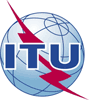 Union internationale des télécommunicationsBureau de la Normalisation des TélécommunicationsRéf.:
Tél.:Fax:
E-mail:Addendum 1 à la
Lettre collective TSB 1/5+41 22 730 6301+41 22 730 5853
tsbsg5@itu.int–	Aux administrations des Etats Membres de l'Union; –	aux Membres du Secteur UIT-T; –	aux Associés de l'UIT-T participant aux travaux de la Commission d'études 5;– aux établissements universitaires participant aux travaux de l'UIT–	Aux administrations des Etats Membres de l'Union; –	aux Membres du Secteur UIT-T; –	aux Associés de l'UIT-T participant aux travaux de la Commission d'études 5;– aux établissements universitaires participant aux travaux de l'UITObjet:Réunion de la Commission d'études 5 de l'UIT-T; Genève, 15-24 mai 2017Réunion de la Commission d'études 5 de l'UIT-T; Genève, 15-24 mai 2017